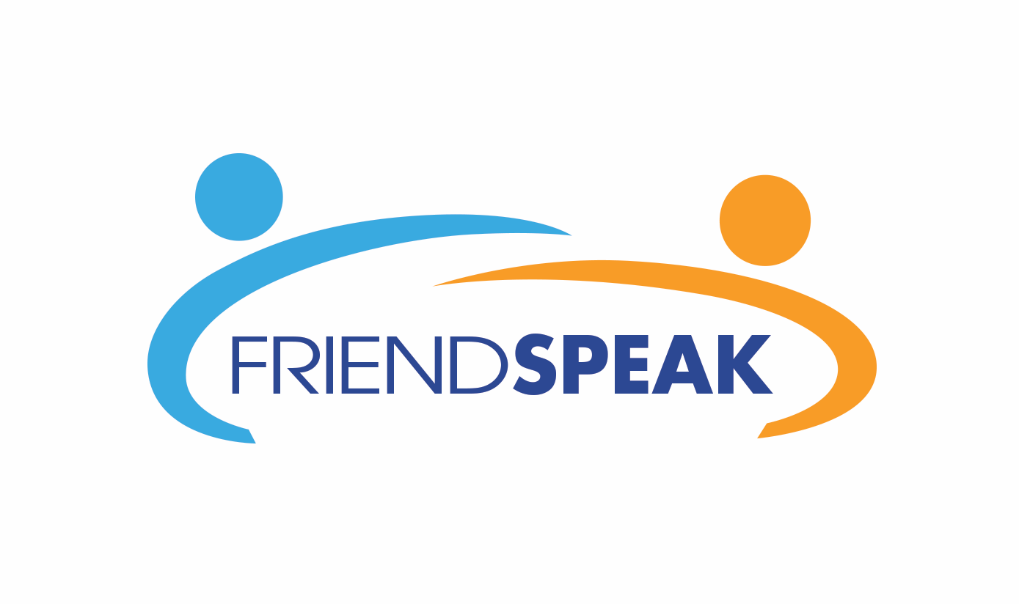 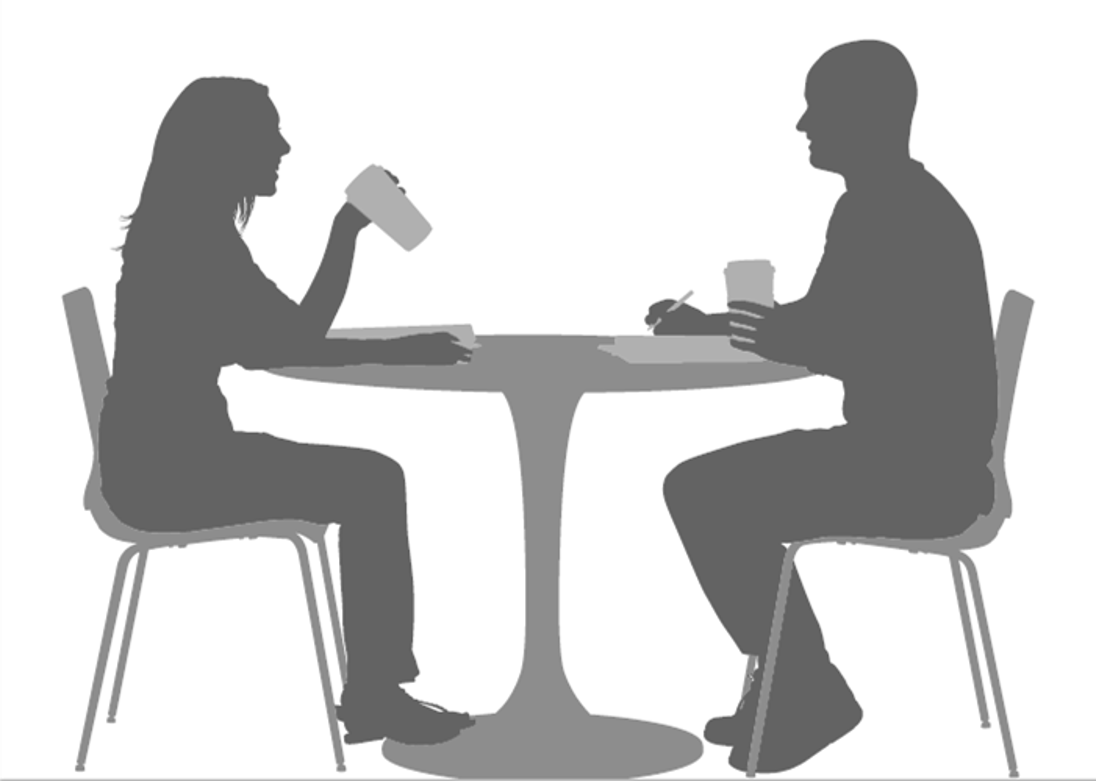 One-to–one conversation -  45 minute sessionnext sessions start in February 2018all language backgrounds welcomediscussion text from book of Lukehosted by Central Christian Campus Centerloacted at 2123 Central Avenue (by UC Library)